Русский язык.Тема: « Предложение. Виды предложений по цели высказывания.»Цель: Закрепить  различные виды предложений (повествовательные, вопросительные, побудительные).Задачи: отрабатывать умения определять цель предложения;развивать мыслительную деятельность: умения сравнивать, наблюдать, анализировать, делать выводы. Развивать речь.Воспитывать культуру речи, умение слушать других.Оборудование: учебник, раздаточный материал: тетрадь, карточки для индивидуальной работы, проектор, компьютер, презентация.Ход урока:I. Организационный момент (слайд 1, приложение 1)Здравствуйте, дети.  Давайте создадим хорошее настроение. Улыбнитесь друг другу, поприветствуйте наших гостей. Садитесь. На каждом уроке мы совершаем маленькое открытие. С каждым годом этих открытий становится все больше и больше. Сегодня, я надеюсь, вы поделитесь со мною своими открытиями, которые мы сделали на предыдущих уроках и сделаете еще маленькое, но важное открытие.II. Минутка чистописания + «вхождение» в тему урока:- Откройте тетради, запишите число, классная работа. Прежде чем начнем писать, давайте сделаем зарядку нашим пальчикам: (Любопытные пальчики) - Сколько у нас пальцев? (5).- А сколько букв на доске? (5)ШЖРЧЩ (Слайд 2)- Какие звуки они обозначают? ( шипящие)- Какая буква здесь лишняя и почему? (р-звонкая)Тетрадь с наклоном положу
Ручку правильно держу
Сяду прямо, не согнусь
За работу я возьмусь.  (Слайд 3)- Пропишем только шипящие.- Придумайте слова с этими шипящими. Запишем несколько слов.III. Словарно – орфографическая работа. Игра « Вижу – слышу».- Работать с нами будут Дамы-орфограммы. Они прислали 3 задания. – Пойдут  к доске и выполнять эти задания…, … .Индивидуальные задания по карточкам: 1 ученик работает с карточкой ( жи – ши, ча- ща)Задание: выпиши слова с  пропущенной орфограммой и подчеркни её.Еж..  в тиш..не ш..пят на ш..шки.2 ученик (у доски) вставляет пропущенные буквы.(ча-ща)Задание:выпиши слова с  пропущенной орфограммой и подчеркни её.Мы за ч..ем не скуч..ем по три ч..шки выпиваем.3 ученик исправляет ошибки, допущенные в тексте.Задание:вставь пропущенные орфограммы и подчеркни их.(чу-щу)Ч..гун стоял на полке в ч..ланеВ это время работа с классом. - А с остальными поиграем в игру « Вижу – слышу».- Ребята, что это за слова? ( словосочетания)- Что такое словосочетания? ( Словосочетания – это соединение двух слов, главного и зависимого, связанных между собой по смыслу и грамматически).Крепкое здоровьеВерные друзьяСильная вьюгаБелые хлопьяНовое пальто(Слайд 4)- Что вы можете сказать об этих словосочетаниях? ( существительные и прилагательные)- На какие группы можно разделить существительные? ( одуш .и неодуш.)- Какое слово может быть лишним?  (друзья – одуш.)- Составьте предложение используя одно из словосочетаний. Запишите его. ( Заслушать 1 – 2 учеников). Молодцы.- Какая орфограмма встречается в именах существительных? (Раздел ь)- Когда он пишется? ( Раздел. Ь пишется после согласных, перед буквами е,ё,ю,я,и).Коллективная проверка работы у доски (индивидуальная)- Проверим ребят, выполняющих работу Дам-орфограмм.- На какие правила нам прислали задания Дамы-орфограммы?(Слайд 5)IV. Актуализация опорных знаний.- Давайте вспомним, что такое предложение? ( законченная мысль)- Чем могут отличаться предложения друг от друга? ( О.д.)Вывод: Предложения  по характеру резко отличаются. Они бывают и спокойные, и ужасно любопытные, восторженные, гневные, изумительные.- Предположите, о чём мы будем говорить на уроке? ( о.д.)- Верно, сегодня повторим какие предложения бывают по цели высказывания.(слайд 6)V. Раскрытие темы урока:Встретились два друга. И разговорились. (слайд 7, приложение 1)- Черепаха, унеси меня домой.- А где ты живешь?- В муравейнике.Что заметили? (Каждое предложение написано с новой строки и перед ним стоит тире)Какая это речь? (Разговорная)Сколько героев участвует в разговоре? (2)Кто они? (Черепаха и муравей)Как называется такой текст? (диалог) Что называют диалогом?( В словаре Ожегова диалог – это разговор между двумя лицами)С какой целью муравей произнес первое предложение? (попросил)Какой знак стоит в конце этого предложения? (!)Как называются предложения, в которых о чем-то просят, побуждают к действию? (побудительное) Что содержится в ответе кузнечика? (вопрос)Какой знак стоит в конце предложения? (?)Как называются такие предложения?Что сообщается в последнем предложении?Какой знак стоит в конце предложения?Как называются такие предложения?VI. Обобщения (выводы).-Что содержит вопросительное предложение?-Что содержит повествовательное предложение?-К чему побуждают побудительные предложения?(слайд 8)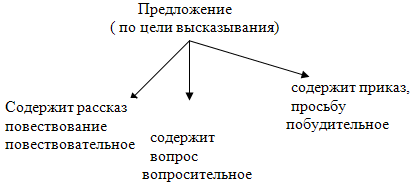 Приведите на каждый вид свои примеры.По цели всегда различай предложения.В повествовательном – сообщение.Вопрос в вопросительном (даешь ответ).А в побудительном – просьба, совет.VII. Физминутка. (слайд 9)VIII. Работа в группах.- Откройте учебник на с. 172. Поработаем в группах по упр.760.1 группа – выписывает только повествовательные предложения2 группа – только вопросительные3 группа – только побудительныеВзаимопроверка. Коллективная проверка.IХ. Индивидуально –групповая работа с использованием разно уровневых заданий.- Ребята, на столах у вас лежат карточки с  заданиями разных уровней. Задания для себя  вы выбираете сами, но с учётом своих возможностей. 1 уровень. (на 3 балла)Поставьте нужные знаки препинания.Из-под них показался ёжик (! ? .) Какой он запасливый  (! ? .) На его  иголках зазеленели яблоки (? ! .) В кустах послышался шорох (.! ?) Кто это там (. ! ? )2 уровень. (на 4 балла)Приведите примеры предложений по цели высказывания и  запишите их.повествовательное –вопросительное –побудительное –3 уровень. (на 5 баллов)Определите по началу предложения каким оно будет. Допиши предложения. Поставь знак в конце предложенияКто стучится …Перестаньте дразнить…Однажды мы …Мойте фрукты …Почему подснежники …Коллективная проверка. ( Слайд 10.)- Поднимите руки кто получил 5 баллов? ( 4 балла, 3 балла)Х. Повторение ранее изученного. Работа с предложением.- Прочитайте текст.- Что вы заметили? (нет знаков препинания)- Выделите предложения.- Запишите получившиеся предложения, поставив правильные знаки препинания.Хорошо весной на улице светит яркое солнце вы любите это время года (Слайд 11)- Проверка по слайду. ( Слайд 12)ХI. Итог. - Что повторили о предложении?- Какие бывают предложения по цели высказывания?ХII. Рефлексия.( Слайд 13) Ствол дерева, ладошки.- Ребята, у вас на столах лежат ладошки разных цветов. Зелёный – вам всё было понятно на уроке. Жёлтый – остались вопросы по уроку.Красный – непонятно ничего.- Выберите ладошку и приклейте к стволу дерева. ХIII. Домашнее задание. Выписать из учебника литературы по 2 предложения разных по цели высказывания.